Mattie Mae Drennan Miller(May 24, 1930 - August 30, 2016)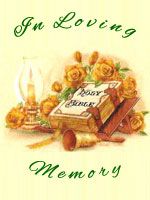 Viewing Location: Taylor Street Chapel 
Viewing Date & Time: Saturday, 09/03/2016 1:00 PM
Funeral Location: Graveside
Funeral Date & Time: Saturday, 09/03/2016 2:00 PM
Interment Location: Lincoln Cemetery, 4900 Farrow Road
Graveside services for Ms. Mattie Mae Drennan Miller will be held 2:00 p.m. Saturday, September 3, 2016 in the Lincoln Cemetery, 4900 Farrow Road, Columbia, South Carolina. 